If My people, who are called by my name, will humble themselves and pray and seek my face and turn from their wicked ways, then I will hear from heaven, and I will forgive their sin and will heal their land.  Now my eyes will be open and my ears attentive to the prayers offered in this place.  2 Chronicles 7:14-15Come and listen, all you who fear God, and I will tell you what He did for me.
For I cried out to Him for help, praising Him as I spoke.
If I had not confessed the sin in my heart, the Lord would not have listened.
But God did listen! He paid attention to my prayer.
Praise God, who did not ignore my prayer or withdraw His unfailing love from me.    Psalm 66:16-20Jesus said, “When you pray, don’t be like the hypocrites who love to pray publicly on street corners and in the synagogues where everyone can see them. I tell you the truth, that is all the reward they will ever get.  But when you pray, go away by yourself, shut the door behind you, and pray to your Father in private. Then your Father, who sees everything, will reward you.” “When you pray, don’t babble on and on as the Gentiles do. They think their prayers are answered merely by repeating their words again and again.  Don’t be like them, for your Father knows exactly what you need even before you ask him!  Pray like this:Our Father in heaven,  may Your name be kept holy.
May Your Kingdom come soon.
May Your will be done on earth, as it is in heaven.
Give us today the food we need, 
and forgive us our sins,  as we have forgiven those who sin against us.
 And don’t let us yield to temptation, but rescue us from the evil one.” Matthew 6:5-13Jesus climbed the mountain so He could be by himself and pray. He stayed there alone, late into the night.  Matthew 14:23    Accompanied by the disciples, Jesus left the upstairs room and went as usual to the Mount of Olives.  There He told them, “Pray that you will not give in to temptation.”Jesus walked away, about a stone’s throw, and knelt down and prayed, “Father, if you are willing, please take this cup of suffering away from me. Yet I want your will to be done, not mine.” Then an angel from heaven appeared and strengthened Him. He prayed more fervently, and He was in such agony of spirit that His sweat fell to the ground like great drops of blood.  Luke 22:39-44When a believing person prays, great things happen.  James 5:16Pray in the Spirit at all times and on every occasion. Stay alert and be persistent in your prayers for all believers everywhere.  Ephesians 6:18Never stop praying. I Thessalonians 5:17Don’t worry about anything. Pray about everything. Tell God what you need, and thank Him for all He has done. Then you will experience God’s peace, which exceeds anything we can understand. His peace will guard your hearts and minds as you live in Christ Jesus. Philippians 4:6-7Devote yourselves to prayer with an alert mind and a thankful heart.    Colossians 4:2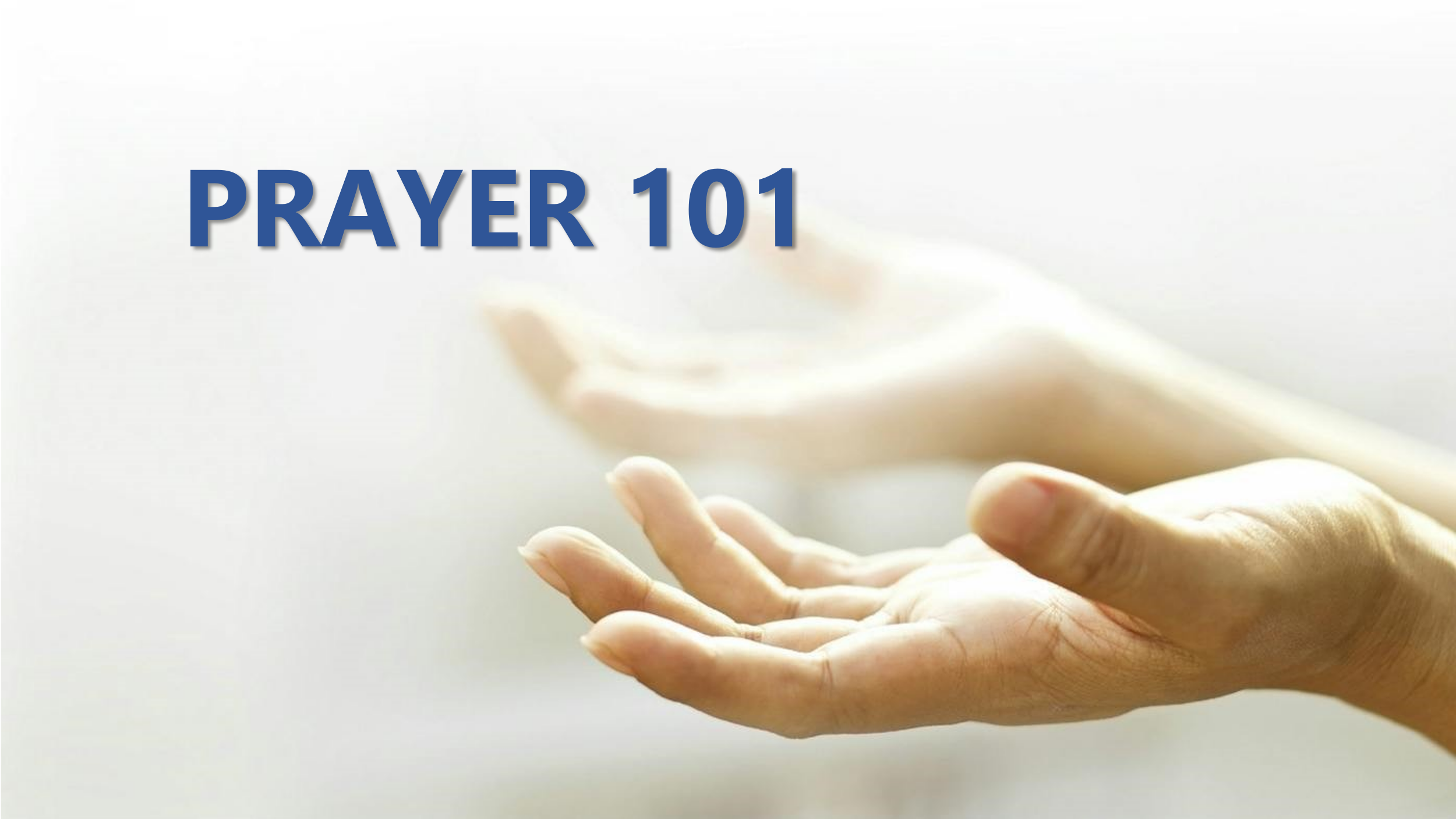 